FORMATION PROFICIENCY REPORT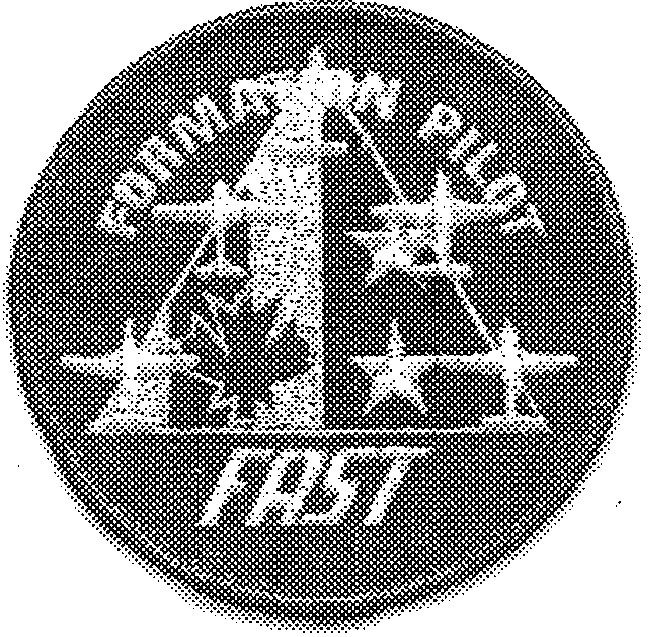 One of the most important responsibilities of the Lead Pilot is to document the currency and competency of the formation pilots with whom he/she flies. The Lead Pilot may provide additional training if necessary, and ensures that any pilot he/she has certified as current, has participated in a formation flight in a safe and standardized manner in accordance with FAST standards. By signing this form, the Lead (or Check) Pilot certifies that he/she has flown with and observed the listed pilots and verified that, on the date indicated on this form, they met those standards. If any pilot in the flight was unable to perform to the required FAST standards, his/her name should not be listed. A Lead Pilot cannot certify his/her own currency; another Lead or Check Pilot in the flight must do so. Also, a Lead Pilot must lead the flight for which he/she is being endorsed.Total number of pilots being endorsed by this report, including attached forms, is 		.Lead or Check Pilot’s name: 						 Signature: 					Only one report per formation pilot is required each calendar year. Since there is no national database, a Formation Proficiency Report should be forwarded to EACH organization to which the pilot belongs – see the list below. The pilot(s) who are being certified by this form should check each organization in which he/she is a member, and it is his/her responsibility, not the Lead or Check Pilot’s, to insure that the signed form is mailed to the appropriate organization(s).Dues in signatory organization need to be current for FAST Card to be validRevised 20 Feb 2011Place:Place:Place:Place:Date:Printed Names of Participating PilotsPrinted Names of Participating PilotsType A/CParticipating Pilot’s Signatory or Signatories (see list of signatories below) and Member Number (if used by his/her signatory)Participating Pilot’s Signatory or Signatories (see list of signatories below) and Member Number (if used by his/her signatory)Lead234AirPower West, Ed Huber, 24961 Kolstad Loop, Elbert, CO 80106-9512Canadian Harvard Association, W.R. “Bill” Long, 1232 Tyandaga Park Dr, Burlington, Ontario, Canada L7P1M8CJAA Formation Group, Dan Schiffer, ; Fax: 410-571-1780, Ph: 410-571-1530Commemorative Air Force/TRARON, Doug Matthews, Fax: 561-760-0475Jet Warbird Squadron 23, Vincent T. Borst, JLFC, Tom Gordon, Records Chairman, 3210 South County Rd 23, Loveland, CO 80537; Email: TMG400@aol.comNorth American Trainer Association, , Brush ; Fax: 360-896-5398RedStar Pilots Association, Mike Filucci, FAST records, 517 Magnolia Ave, Frederick, MD 21701-8503, mfilucci@aol.comT-34 Association, Joe Enzminger, 3607 Robbins Rd., Austin, TX 78730-4344, Fax: 512-287-4924, Email: fast@t-34.comValiant Air Command, Ken Terry, FAST records, 